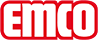 emco Baučisticí koberec PRESTIGETypPRESTIGEpro vnitřní instalaciKonstrukceVšité velury 1/8''Vrstva vlasu nad základní tkaninou100% Polyamid ECONYLnosný materiálPolyesterový fleecespodní vrstvasilné pokrytíhmotnost vlasu / hmotnost vláken975 g/m²Celková hmotnost (g/m²)3560 g/m²celková výška (mm)8 mmchování při hořeníCfl-s1Smykové třeníDS (EN 13893)CertifikátyShoda s CE EN 14041 (pouze pásy)Barvy61.01 antracitový61.02 šedý61.03 hnědý61.05 modrý61.06 béžovástálobarevnost a odolnost vůči světlu dle ISO 105 BO2≥5barevná stálost při oděru dle ISO 105 X12≥4stálost barev při působení vody dle ISO 105 E01≥4Forma dodávky v pásechšířka 130 cm (vč. okraje)šířka 200 cm (vč. okraje)Vlastnostiabsorbce nečistot a vlhkostiZnačkaemcoRozměryŠířka:……………….mDélka: ………………mkontakt"emco Bautechnik GmbH - Breslauer Straße 34 - 38 - 49808 Lingen (Ems) Telefon: 0591/9140-500 - Fax: 0591/9140-852 e-mail: bau@emco.de - www.emco-bau.com